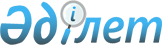 Қазақстан Республикасының Әділет министрлігінде N 2345 тіркелген Қазақстан Республикасының Ұлттық Банкі Басқармасының "Міндетті, ерікті және ерікті кәсіби зейнетақы жарналары есебінен зейнетақымен қамсыздандыру туралы үлгі зейнетақы шарттарын бекіту туралы" 2003 жылғы 21 сәуірдегі N 138 қаулысына өзгерістер мен толықтырулар енгізу туралы
					
			Күшін жойған
			
			
		
					Қазақстан Республикасының Қаржы рыногын және қаржылық ұйымдарды ретеу мен қадағалау жөніндегі агенттігі Басқармасының 2004 жылғы 12 сәуірдегі N 113 қаулысы. Қазақстан Республикасы Әділет министрлігінде 2004 жылғы 19 мамырда тіркелді. Тіркеу N 2860. Күші жойылды - ҚР Қаржы нарығын және қаржы ұйымдарын реттеу мен қадағалау агенттігі Басқармасының 2009 жылғы 27 ақпандағы N 36 Қаулысымен.



      


Ескерту. Қаулының күші жойылды - ҚР Қаржы нарығын және қаржы ұйымдарын реттеу мен қадағалау агенттігі Басқармасының 2009 жылғы 27 ақпандағы 


 N 36 


 (қолданысқа енгізілу тәртібін 


 2-т. 


 қараңыз) Қаулысымен.



      "Қазақстан Республикасында зейнетақымен қамсыздандыру туралы" Қазақстан Республикасының 
 Заңына 
 сәйкес зейнетақы жарналары (төлемдері) салымшыларының (алушыларының) құқықтарын қамтамасыз ету мақсатында Қазақстан Республикасының Қаржы нарығын және қаржы ұйымдарын реттеу мен қадағалау жөніндегі агенттігінің Басқармасы қаулы етеді:




      1. Қазақстан Республикасының Ұлттық Банкі Басқармасының "Міндетті, ерікті және ерікті кәсіби зейнетақы жарналары есебінен зейнетақымен қамсыздандыру туралы үлгі зейнетақы шарттарын бекіту туралы" 2003 жылғы 21 сәуірдегі N 138 
 қаулысына 
 (Қазақстан Республикасының нормативтік құқықтық актілерін мемлекеттік тіркеу тізілімінде N 2345 тіркелген, Қазақстан Республикасы Ұлттық Банкінің "Қазақстан Ұлттық Банкінің Хабаршысы" және "Вестник Национального Банка Казахстана" N 12 ресми баспасөз басылымдарында 2003 жылғы 2-15 маусымда жарияланған) мынадай өзгерістер мен толықтырулар енгізілсін:




      атауындағы "үлгі" деген сөзден кейінгі "зейнетақы" деген сөз алынып тасталсын;




      1-тармақтағы "зейнетақы" деген сөздер алынып тасталсын;



      жоғарыда көрсетілген қаулының 1-қосымшасында:



      жоғары оң бұрышындағы "үлгі" деген сөзден кейінгі "зейнетақы" деген сөз алынып тасталсын;




      атауындағы "зейнетақы" деген сөз алынып тасталсын;



      кіріспедегі:



      "Жарғы" деген сөзден кейін "(немесе сенімхат)" деген сөздермен толықтырылсын;



      "(уәкілетті органның атауы) берген" деген сөздер алынып тасталсын;




      2-тармақтың 11)-тармақшасындағы "мәліметтерді"  деген сөзден кейін "(Қор офисінде орналастыру арқылы)" деген сөздермен толықтырылсын;




      4-тармақтың:



      2)-тармақшасындағы "үшінші данасын" деген сөздер "көшірмесін" деген сөзбен ауыстырылсын;



      4)-тармақшасындағы "Шартты бұзу ниеті туралы" деген сөздер алынып тасталсын;




      5-тармақтың:



      1)-тармақшасы мынадай редакцияда жазылсын:



      "1) Қордың, зейнетақы активтерін инвестициялық басқаруды жүзеге асыратын ұйымның (шарт болған жағдайда) және кастодиан банктің дауыс беретін акциялардың бес және одан астам процентіне ие акционерлері туралы ақпаратты, олардың атауын (заңды тұлғалар үшін), фамилиясын, атын, болса - әкесінің атын (жеке тұлға акционерлер үшін) алуға";



      3)-тармақшадағы "аударуға" деген сөздер "аударуға" деген сөздерге ауыстырылсын;




      7-тармақ мынадай редакцияда жазылсын:



      "7. Міндетті зейнетақы жарналарының мөлшерін Қазақстан Республикасының заңдары белгілейді.";




      8-тармақтағы "қолданылып жүрген" деген сөздердің алдында "төлеу сәтіне" деген сөздермен толықтырылсын;




      9-тармақтың:



      1) және 2)-тармақшаларындағы "айлар бойынша" деген сөздерден кейін "және олардың нақты келіп түскен күнін көрсете отырып" деген сөздермен толықтырылсын;



      3)-тармақша мынадай редакцияда жазылсын:



      "3) Қордың комиссиялық сыйақы сомасы;";




      мынадай мазмұндағы 10-1-тармағымен толықтырылсын:



      "10-1. Салымшының/Алушының өтініші бойынша жыл сайынғы міндетті хабардар ету төлем карточкасы арқылы, сондай-ақ байланыс құралдары (пошта, электрондық пошта және өзге байланыс құралдары) арқылы жүргізілуі мүмкін.";




      13-тармақтағы "кешіктірген жағдайда" деген сөздердің алдында "Қор кінәсынан" деген сөздермен толықтырылсын;




      17-тармақтың екінші сөйлемі мынадай редакцияда жазылсын:



      "Зейнетақы төлемдерін кесте бойынша жүзеге асырудың кезеңділігі (ай сайын, тоқсан сайын, жыл сайын) Шартқа қосымша келісіммен белгіленеді.";




      21-тармақ мынадай мазмұндағы абзацпен толықтырылсын:



      "Зейнетақымен қамсыздандыру туралы шартты жасаған күннен бастап он екі айдан астам жеке зейнетақы шотында түсімдер болмаған жағдайда Шарт бұзылуы мүмкін.";




      26-тармақтағы "үш" және "үшінші данасы" деген сөздер "екі" және тиісінше "көшірмесі" деген сөздермен ауыстырылсын;




      10-тарау:



      мынадай мазмұндағы абзацпен толықтырылсын:



      "Зейнетақы ережесімен таныстым _____________"




      жоғарыда көрсетілген қаулының 2-қосымшасында:



      Ерікті зейнетақы жарналарының есебінен зейнетақымен қамсыздандыру туралы үлгі зейнетақы шартының (жеке тұлға болып табылатын Салымшы үшін):




      жоғары оң бұрышындағы "үлгі" деген сөзден кейінгі "зейнетақы" деген сөз алынып тасталсын;




      атауындағы "зейнетақы" деген сөз алынып тасталсын;



      кіріспедегі:



      "Жарғы" деген сөзден кейін "(немесе сенімхат)" деген сөздермен толықтырылсын;



      "(уәкілетті органның атауы) берген" деген сөздер алынып тасталсын;




      2-тармақтың 10)-тармақшасындағы "мәліметтерді" деген сөзден кейін "(Қор офисінде орналастыру арқылы)" деген сөздермен толықтырылсын;




      4-тармақтың 1)-тармақшасындағы "үшінші данасын" деген сөздер "көшірмесін" деген сөзбен ауыстырылсын;




      5-тармақтың 5)-тармақшасындағы "аударуға" деген сөздер "аударуға" деген сөздерге ауыстырылсын;




      3-тараудың атауындағы "жарналарын" деген сөзден кейін "зейнетақы" деген сөзбен толықтырылсын;




      7-тармақ мынадай редакцияда жазылсын:



      "7. Зейнетақы төлемдерін алу тәртібін тараптар Шарттың ажырамас бөлігі болып табылатын қосымша келісімді жасау арқылы дербес айқындайды.";




      8-тармақтың:



      1) және 2)-тармақшаларындағы "айлар бойынша" деген сөздерден кейін "және олардың нақты келіп түскен күнін көрсете отырып" деген сөздермен толықтырылсын;



      3)-тармақша мынадай редакцияда жазылсын:



      "3) Қордың комиссиялық сыйақы сомасы;";




      мынадай мазмұндағы 9-1-тармағымен толықтырылсын:



      "9-1. Салымшының/Алушының өтініші бойынша жыл сайынғы міндетті хабардар ету төлем карточкасы арқылы, сондай-ақ байланыс құралдары (пошта, электрондық пошта және өзге байланыс құралдары) арқылы жүргізілуі мүмкін.";




      12-тармақтағы "кешіктірген жағдайда" деген сөздердің алдында "Қор кінәсынан" деген сөздермен толықтырылсын;




      21-тармақтағы "үш" және "үшінші данасы" деген сөздер "екі" және тиісінше "көшірмесі" деген сөздермен ауыстырылсын;




      9-тарау:



      мынадай мазмұндағы абзацпен толықтырылсын:



      "Зейнетақы ережесімен таныстым _____________"




      Ерікті зейнетақы жарналарының есебінен зейнетақымен қамсыздандыру туралы үлгі зейнетақы шартының (заңды тұлға болып табылатын Салымшы үшін):



      жоғары оң бұрышындағы "үлгі" деген сөзден кейінгі "зейнетақы" деген сөз алынып тасталсын;




      атауындағы:



      "зейнетақы" деген сөз алынып тасталсын;



      "(заңды тұлға болып табылатын Салымшы үшін)" деген сөздер "үшінші тұлғаның пайдасына" деген сөздермен ауыстырылсын;




      кіріспедегі:



      "Жарғы" деген сөзден кейін "(немесе сенімхат)" деген сөздермен толықтырылсын;



      "(уәкілетті органның атауы) берген" деген сөздер алынып тасталсын;



      "орналасқан жері" деген сөздерден кейін "-заңды тұлға үшін; фамилиясы, аты (болса - әкесінің аты), туған күні, тұрғылықты жері,



жеке басын куәландыратын құжат (сериясы, нөмірі), ________________



                                                    (кім, қашан)



"___" ______ж.



      берген - жеке тұлға үшін";



      "Азамат" деген сөз "жеке тұлға" деген сөздермен ауыстырылсын;




      2-тармақтың 10)-тармақшасындағы "мәліметтерді" деген сөзден кейін "(Қор офисінде орналастыру арқылы)" деген сөздермен толықтырылсын;




      4-тармақтағы "енгізуге құқылы" деген сөздер "енгізеді" деген сөзбен ауыстырылсын;




      6-тармақтың:



      1)-тармақшасы мынадай редакцияда жазылсын:



      "1) Қордың, зейнетақы активтерін инвестициялық басқаруды жүзеге асыратын ұйымның (шарт болған жағдайда) және кастодиан банктің дауыс беретін акциялардың бес және одан астам процентіне ие акционерлері туралы ақпаратты, олардың атауын (заңды тұлғалар үшін), фамилиясын, атын, болса - әкесінің атын (жеке тұлға акционерлер үшін) алуға;";



      3)-тармақшадағы "аударуға" деген сөздер "аударуға" деген сөздерге ауыстырылсын;




      3-тараудың атауындағы "жарналарын" деген сөзден кейін "зейнетақы" деген сөзбен толықтырылсын;




      мынадай мазмұндағы 6-1-тармақпен толықтырылсын:



      "6-1. Салымшы мыналарға құқылы:



      1) Қордың, зейнетақы активтерін инвестициялық басқаруды жүзеге асыратын ұйымның (шарт болған жағдайда) және кастодиан банктің дауыс беретін акциялардың бес және одан астам процентіне ие акционерлері туралы ақпаратты, олардың атауын (заңды тұлғалар үшін), фамилиясын, атын, болса - әкесінің атын (жеке тұлға акционерлер үшін) алуға;



      2) жинақталған зейнетақы қаражаты туралы ақпарат алуға;



      3) Қордың іс-әрекеттеріне сотқа шағымдануға.";




      8-тармақ мынадай редакцияда жазылсын:



      "8. Зейнетақы төлемдерін алу тәртібін тараптар Шарттың ажырамас бөлігі болып табылатын қосымша келісімді жасау арқылы дербес айқындайды.";




      9-тармақтың:



      1) және 2)-тармақшаларындағы "айлар бойынша" деген сөздерден кейін "және олардың нақты келіп түскен күнін көрсете отырып" деген сөздермен толықтырылсын;



      3)-тармақша мынадай редакцияда жазылсын:



      "3) Қордың комиссиялық сыйақы сомасы;";




      мынадай мазмұндағы 10-1-тармағымен толықтырылсын:



      "10-1. Салымшының/Алушының өтініші бойынша жыл сайынғы міндетті хабардар ету төлем карточкасы арқылы, сондай-ақ байланыс құралдары (пошта, электрондық пошта және өзге байланыс құралдары) арқылы жүргізілуі мүмкін.";




      13-тармақтағы "кешіктірген жағдайда" деген сөздердің алдында "Қор кінәсынан" деген сөздермен толықтырылсын;




      9-тарау:



      мынадай мазмұндағы абзацпен толықтырылсын:



      "Зейнетақы ережесімен таныстым: Салымшы  _____________, Алушы  _____________";




      жоғарыда көрсетілген қаулының 3-қосымшасында:



      жоғары оң бұрышындағы "үлгі" деген сөзден кейінгі "зейнетақы" деген сөз алынып тасталсын;



      атауындағы "зейнетақы" деген сөз алынып тасталсын;



      кіріспедегі:



      "Жарғы" деген сөзден кейін "(немесе сенімхат)" деген сөздермен толықтырылсын;



      "(уәкілетті органның атауы) берген" деген сөздер алынып тасталсын;




      2-тармақтың 10)-тармақшасындағы "мәліметтерді" деген сөзден кейін "(Қор офисінде орналастыру арқылы)" деген сөздермен толықтырылсын;



      "Азамат" деген сөз "жеке тұлға" деген сөздермен ауыстырылсын;



      2-тармақтың 10)-тармақшасындағы "мәліметтерді" деген сөзден кейін "(Қор офисінде орналастыру арқылы)" деген сөздермен толықтырылсын;




      4-тармақтағы "енгізуге құқылы" деген сөздер "енгізеді" деген сөзбен ауыстырылсын;




      6-тармақтың:



      1)-тармақшасы мынадай редакцияда жазылсын:



      "1) Қордың, зейнетақы активтерін инвестициялық басқаруды жүзеге асыратын ұйымның (шарт болған жағдайда) және кастодиан банктің дауыс беретін акциялардың бес және одан астам процентіне ие акционерлері туралы ақпаратты, олардың атауын (заңды тұлғалар үшін), фамилиясын, атын, болса - әкесінің атын (жеке тұлға акционерлер үшін) алуға;";



      3)-тармақшадағы "аударуға" деген сөздер "аударуға" деген сөздерге ауыстырылсын;




      9-тармақтың:



      1) және 2)-тармақшаларындағы "айлар бойынша" деген сөздерден кейін "және олардың нақты келіп түскен күнін көрсете отырып" деген сөздермен толықтырылсын;



      3)-тармақша мынадай редакцияда жазылсын:



      "3) Қордың комиссиялық сыйақы сомасы;";




      мынадай мазмұндағы 10-1-тармағымен толықтырылсын:



      "10-1. Салымшының/Алушының өтініші бойынша жыл сайынғы міндетті хабардар ету төлем карточкасы арқылы, сондай-ақ байланыс құралдары (пошта, электрондық пошта және өзге байланыс құралдары) арқылы жүргізілуі мүмкін.";




      13-тармақтағы "кешіктірген жағдайда" деген сөздердің алдында "Қор кінәсынан" деген сөздермен толықтырылсын;




      10-тарау:



      мынадай мазмұндағы абзацпен толықтырылсын:



      "Зейнетақы ережесімен таныстым  _____________";




      2. Осы қаулы Қазақстан Республикасының Әділет министрлігінде мемлекеттік тіркелген күннен бастап он төрт күн өткеннен кейін қолданысқа енгізіледі.




      3. Стратегия және талдау департаменті (Еденбаев Е.С.):



      1) Заң департаментімен (Байсынов М.Б.) бірлесіп осы қаулыны Қазақстан Республикасының Әділет министрлігінде мемлекеттік тіркеуден өткізу шараларын қолға алсын;



      2) осы қаулы Қазақстан Республикасының Әділет министрлігінде мемлекеттік тіркелген күннен бастап он күндік мерзімде оны Қазақстан Республикасының Қаржы нарығын және қаржы ұйымдарын реттеу мен қадағалау жөніндегі агенттігінің мүдделі бөлімшелеріне, "Қазақстан қаржыгерлерінің қауымдастығы" заңды тұлғалар бірлестігіне және жинақтаушы зейнетақы қорларына жіберсін.




      4. Қазақстан Республикасының Қаржы нарығын және қаржы ұйымдарын реттеу мен қадағалау жөніндегі агенттігінің қызметін қамтамасыз ету департаменті (Несіпбаев Р.Р.) осы қаулыны Қазақстан Республикасының мерзімді баспа басылымдарында жариялау шараларын қолға алсын.




      5. Осы қаулының орындалуын бақылау Қазақстан Республикасының Қаржы нарығын және қаржы ұйымдарын реттеу мен қадағалау жөніндегі агенттігі Төрағасының орынбасары Е.Л. Бахмутоваға жүктелсін.


      Агенттік Төрағасы


					© 2012. Қазақстан Республикасы Әділет министрлігінің «Қазақстан Республикасының Заңнама және құқықтық ақпарат институты» ШЖҚ РМК
				